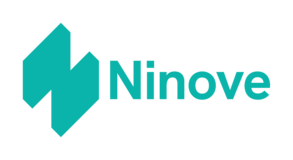 AANVRAGERNaam: ……………………………………………………………………………………………………………………Voornaam: ………………………………………………………………………………………………………………Tel./GSM: …………………………………………………………………………………………………………………E-mailadres: ……………………………………………………………………………………………………………Type voertuig: …………………………………………………………………………………………………………Nummerplaat: …………………………………………………………………………………………………………TOEGANG STRAATVoor welke schoolstraat vraag je een vergunning?……………………………………………………………………………………………………………………………………Je bent:Een bewoner die in het gedeelte van de straat woont waar een schoolstraat van toepassing is.Gebruikers van een private parkeerplaats/parking die gelegen is in het gedeelte van de straat waar een schoolstraat van toepassing is. AANVRAAG VERGUNNING TOEGANG SCHOOLSTRAAT